     TEAM MANAGER NOTEBOOKMust Have Items in your Team Manager Notebook 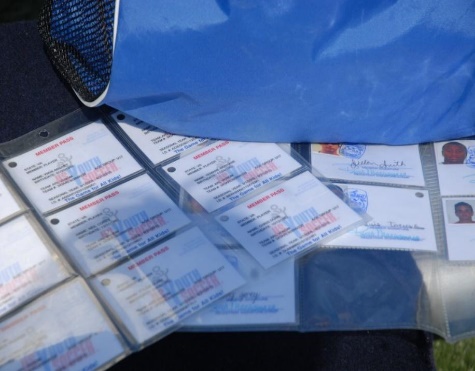 Player Passes (Lamination is recommended and required for State Cup and CCL League games) Not having player passes at the games can result in a forfeit for your team.Coach/Official Passes (anyone on the team sideline must have their official pass)Stamped, Approved VYSA Roster (and State Cup Roster if playing State Cup)Player Medical Release FormsGame Card/Referee Card **Roster Labels or Game Day Roster**PenLeague RulesContact Information for Opponent**Team Phone/Contact List (all these numbers should also be programmed into your cell phone)Chart to keep track of player cards/points**Phone number or web address to report scores upon completion of game** Phone number of ASA Rover (for home games)Phone number of your ASA Club league representative (if issues arise)           ** Items vary by league. Consult your league rules for specifics